ПОЈАШЊЕЊЕ КОНКУРСНЕ ДОКУМЕНТАЦИЈЕ БРОЈ 3ПРЕДМЕТ: Појашњење конкурсне документације за јавну набавку - Услуге израде Плана детаљне регулације и Студије оправданости са Идејним пројектом реконструкције и изградње државног пута IIА-177, деоница: Горњи Милановац – Клатићево – Таково, обилазница Горњег Милановца, редни број ЈН 34/2019У складу са чланом 63. став 2. и став 3. Закона о јавним набавкама („Службени гласник Републике Србије“, бр. 124/12, 14/15 и 68/15), објављујемо следећe одговорe, на питања:Питање везано за поглавље 3.2 - ОПИС АКТИВНОСТИ         задатак за идејни пројекат са студијом оправданостииз тендерске документације:На странама 17. и 22. стоји у поглављима:2015	Резултати истражних геотехничких радова2042	Инжењерско геолошки и геотехнички условиПоред осталог стоји: „На основу објашњења наведених у активности 2015 "Резултати истражних геотехничких радова" потребно је израдити Програм детаљних геотехничких истраживања за ниво Идејног пројекта.“ По  важећем Закону рударству и геолошким истраживањима (из 2015. год.), у члану 5. Извођење геолошких истраживања Члан 24. стоји:Геолошка истраживања се изводе према пројекту геолошких истраживања који нарочито садржи: 1) документа о испуњености услова из члана 22. овог закона; 2) текстуални део; 3) графичке прилоге. Даље, у Члану 25 стоји: Пројекат геолошких истраживања, као и измене и допуне истог пројекта, подлеже техничкој контроли. Питање број 1:Због чега се у Задатку за идејни пројекат, у тендерској документацији, тражи израда Програма детаљних геотехничких истраживања, а не по важећeм Закону о рударству и геолошким истраживањима, обавезна израда Пројекта геолошких истраживања (који мора бити и екстерно ревидован)?Одговор: Све активности предвиђене Програмом детаљних геотехничких истраживања су потребне  и довољне за израду Елабората о геотехничким условима изградње. Елаборат о геотехничким условима изградње подлеже Стручној контроли.Питање број 2:У изменама бр.2 конкурсне документације стоји да је неопходан пословни капацитет:“Понуђач у претходних 5 година пре дана објављивања позива за подношење понуда израдио најмање: 4 (четири) Студије оправданости са Идејним пројектом или Пројекта за грађевинску дозволу, за изградњу државних путева I и II реда минималне дужине 5км”Обзиром, да потврда о реализацији Уговора (стр.89/105) не садржи елемент који је неопходан за доказивање пословног капацитета (дужина пута), већ садржи вредност посла без и са ПДВ-ом, мишљена смо  да је потребно променити форму потврде.Одговор: Следи измена конкурсне документацијеПитање број 3:Ако потврда садржи елемент Вредност посла без ПДВ-а, сматрамо да није потребан и податак- Вредност посла са ПДВ-ом.(Тај параметар ретко које претходне потврде садрже, а вађење нових потврда углавном траје дуже, од времена потребног за припремање предметне Набавке).Молимо Вас, да размотрите да се овај елемент искључи из потврде (Образац 10)  у конкурсној документацији.Одговор: Следи измена конкурсне документације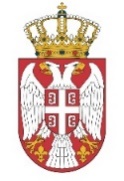 Република СрбијаМИНИСТАРСТВО ГРАЂЕВИНАРСТВА,САОБРАЋАЈА И ИНФРАСТРУКТУРЕБрој: 404-02-167/7/2019-02Датум: 11.10.2019. годинеНемањина 22-26, Београд